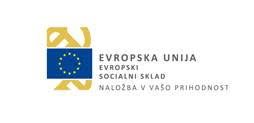 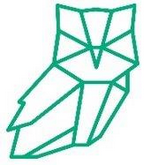 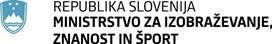 Obvestilo staršemZ veseljem vas obveščamo, da z novim šolskim letom na našo šolo prihaja novost, ki bo vašim otrokom omogočala dodatne športne aktivnosti. Šola je z letošnjim šolskim letom namreč vključena v projekt Zdrav življenjski slog (ZŽS).  Program je namenjen vsem učencem in je brezplačen, vsebine pa bodo prilagojene njihovim željam.  Izvajal se bo pod strokovnim vodstvom takoj po rednem pouku, za mlajše pa v okviru OPB-ja. Cilj programa je vsakemu posamezniku zagotoviti  5 šolskih ur športne aktivnosti tedensko in tako doseči količino, ki je potrebna za normalen in zdrav posameznikov razvoj.Program zajema:Spodbujanje zdravega in aktivnega prostega časaminimalno 2 dodatni uri športne aktivnosti tedenskoizvajanje vadbe pod strokovnim vodstvombrezplačne dodatne športne aktivnostipestre vsebine (Paintball, velik nogomet, veslanje, gokart,…)Ker želimo s programom začeti že v torek, 5.9.2017 vas prosimo, da izpolnjene prijavnice, ki jih bodo učenci dobili prvi šolski dan, čim prej prinesete svojim razrednikom.Verjamem, da bomo skupaj z otroki kvalitetno in aktivno preživljali ure zdravega življenjskega sloga.Lep športni pozdrav!Blaž Milar, učitelj športa 